Factors associated with vaccine hesitancyHenry Potts, 10 March 2021Vaccine hesitancyWe are using the CORSAIR study (see Smith et al., 2020, 2021, for details). This involves approximately 2000 respondents per wave of polling. Questions relating to vaccination were asked from wave 36.We have a question, “If you were offered a vaccine against coronavirus (Covid-19) free of charge in the next month, how likely would you be to get vaccinated?” The response options are: Definitely would / Probably would / Probably would not / Definitely not / Not sure. We generated a binary variable of vaccine hesitancy (Probably would not / Definitely not / Not sure) versus acceptance (Definitely would / Probably would).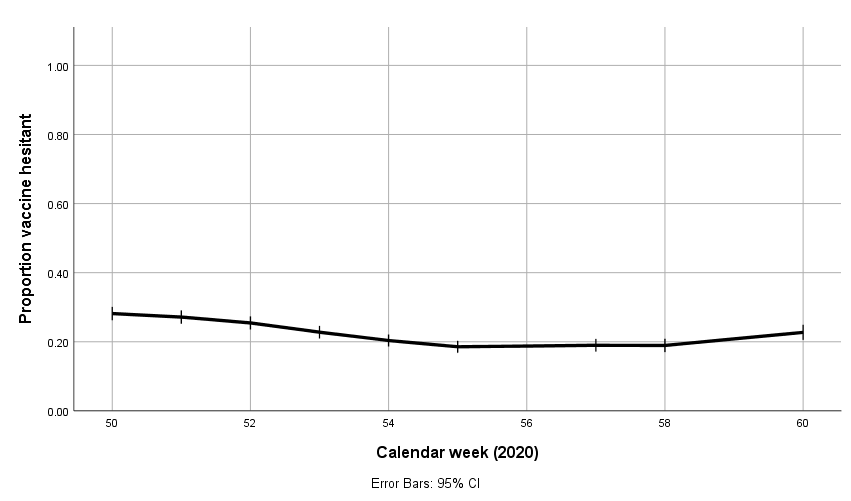 How people respond to this question will be influenced by whether people are eligible for the vaccine and whether they have had the vaccine already. The interpretation of the question if someone has already been vaccinated is unclear. To handle this, we look at two periods. For waves 36-41, we include all respondents and presume that numbers who have been vaccinated are very low. For waves 42-44, we will only examine those who say they have not been offered the vaccine. JANUARY/FEBRUARY 2021: PEOPLE WHO HAVE NOT BEEN OFFERED THE VACCINATIONFor waves 42-44, we have 6033 (unique) responses. Of these, 4115 say they have not been offered the vaccine. We carry out a multivariable logistic regression to predict vaccine hesitancy. There are 298 cases omitted because of missing data.The overall model is significant: χ2(43) = 304.8, p < 0.001, Nagelkerke R2 = 13%.Table 1. Associations between personal characteristics and vaccine hesitancy. Bolding indicates findings significant at a p<0.001.There is an effect of age, with vaccine hesitancy higher in those under-50 year. Vaccine hesitancy is also higher in those who identify as Black/Black British or White Other, and in those living in the most deprived areas of the UK. Those with more education and those identifying as Christian are less vaccine hesitant. Those reporting greater pandemic-related financial hardship are more hesitant.We construct a second model adding certain psychological variables, controlling for all the factors in Table 1 above: worry about coronavirus, risk of coronavirus to yourself, risk of coronavirus to friends & family, and MCS (trust in government on coronavirus). The overall model is significant: χ2(46) = 501.7, p < 0.001, Nagelkerke R2 = 30%.Vaccine hesitancy is closely associated with low worry, low perceived risk to others, and low trust in the government.DECEMBER TO JANUARY 2020: GENERAL POPULATIONFor waves 36-41, we have 12217 responses from 12059 people (11901 people responding once over the period and 158 responding twice over the period). (These analyses could be re-run excluding the over-80 age group as this group was most likely to have been vaccinated in this period.)We carried out a GEE for a binary outcome. There are 977 cases omitted because of missing data.Table 3. Associations between personal characteristics and vaccine hesitancy. Bolding indicates findings significant at a p<0.001.Vaccine hesitancy reduced considerably over time. There is also a strong effect of age, with younger people being more hesitant. Women, single people and those living in more deprived areas of the UK are more hesitant. Those who are clinically vulnerable to COVID-19 and with higher educational attainment are less hesitant. Vaccine hesitancy is also higher in those who identify as Black/Black British, Mixed or White Other and among those who decline to answer the ethnicity question. Vaccine hesitancy is lower among those identifying as Christian, but higher among those identifying as Any other religion.We construct a second model adding certain psychological variables, controlling for all the variables in Table 3 above: worry about coronavirus, risk of coronavirus to yourself, risk of coronavirus to friends & family, and MCS (trust in government on coronavirus).Vaccine hesitancy is associated with low worry, low perceived risk to others, and low trust in the Government.ReferencesSmith LE, Potts HWW, Amlôt R, Fear NT, Michie S, Rubin GJ (2020). Adherence to the test, trace and isolate system: Results from a time series of 21 nationally representative surveys in the UK, 3 September 2020. Scientific Advisory Group for Emergencies, 23 Oct 2020. https://www.gov.uk/government/publications/adherence-to-the-test-trace-and-isolate-system-results-from-a-time-series-of-21-nationally-representative-surveys-in-the-uk-3-september-2020 (Also available on medRxiv: 2020.09.15.20191957.)Smith LE, Potts HW, Amlôt R, Fear NT, Michie S, Rubin GJ (in press). Adherence to the test, trace and isolate system: Results from a series of 37 nationally representative surveys in the UK (the COVID-19 Rapid Survey of Adherence to Interventions and Responses [CORSAIR] study). BMJ.Dataset used:Department of Health and Social Care trackerTracking DHSC marketing, coronavirus attitudes, beliefs, knowledge, reported behaviour, satisfaction with Government response, credibility of Government.Data collected weekly (Monday to Wednesday) since late January 2020.N~2000 per wave.Market research company commissioned: BMG Research.Please note that this work has been conducted rapidly, and has not been peer reviewed or subject to normal quality control measures.Professor Henry W.W. Potts (UCL), Dr Louise E. Smith (KCL), Professor Nicola T. Fear (KCL), Professor Susan Michie (UCL), Professor Richard Amlȏt (PHE), Professor G James Rubin (KCL)Contact details: h.potts@ucl.ac.uk, louise.e.smith@kcl.ac.uk, richard.amlot@phe.gov.uk, gideon.rubin@kcl.ac.ukCalendar weekPolling waveData collectedNotes50 (2020)367 – 9 December 2020UK vaccination programme began 8 Dec 202051 (2020)3714 – 16 December 202052 (2020)3821 – 23 December 202053 (2020)3928 – 29 December 20201 (2021)/54 (2020)404 – 6 January 20212 (2021)/55 (2020)4111 – 13 January 20213 (2021)/56 (2020)no pollRoll-out of vaccinations to over 70 year olds and those defined as clinically extremely vulnerable from 18 Jan 20214 (2021)/57 (2020)4225 – 27 January 2021“Have you received a coronavirus vaccine?” recorded from here on5 (2021)/58 (2020)438 – 9 Feb 20216 (2021)/59 (2020)no poll7 (2021)/60 (2020)4422 – 23 Feb 2021Participant characteristicsLevelAdjusted odds ratio (95% CI) for multivariable analysis (plus likelihood ratio tests for factors involving multiple variables)p-valueSurvey waveOverallχ2(2) = 3.20.2RegionOverallχ2(11) = 14.40.2GenderMale0.85 (0.70, 1.02)0.083GenderFemaleReference categoryAge (categories)Overallχ2(4) = 24.4< 0.00116-49 years old2.39 (1.18, 4.82)0.01550-59 years old1.50 (0.74, 3.04)0.360-64 years old1.15 (0.54, 2.45)0.765-69 years old1.20 (0.55, 2.64)0.670+ years oldReference categoryDependent child in householdNoneReference category0.034Dependent child in householdChild present1.25 (1.02, 1.54)Clinically vulnerable to COVID-19NoReference category0.044Clinically vulnerable to COVID-19Yes0.74 (0.55, 0.99)Household member has chronic illnessNoReference category0.6Household member has chronic illnessYes1.06 (0.83, 1.36)Employment statusNot workingReference category0.3Employment statusWorking0.90 (0.73, 1.09)Socio-economic gradeABC1Reference categorySocio-economic gradeC2DE1.16 (0.96, 1.41)0.1Index of multiple deprivation1st quartile (least deprived)Reference categoryIndex of multiple deprivation2nd quartile1.33 (0.99, 1.78)0.060Index of multiple deprivation3rd quartile1.44 (1.09, 1.91)0.012Index of multiple deprivation4th quartile (most deprived)1.76 (1.33, 2.34)< 0.001Index of multiple deprivationOverallχ2(3) = 15.90.001Highest educational or professional qualificationGCSE/vocational/A-level/No formal qualificationsReference category0.001Highest educational or professional qualificationDegree or higher (Bachelors, Masters, PhD)0.69 (0.56, 0.86)EthnicityWhite BritishReference categoryEthnicityWhite other2.68 (1.81, 3.96)< 0.001EthnicityMixed1.66 (1.01, 2.72)0.046EthnicityAsian / Asian British0.92 (0.52, 1.61)0.8EthnicityBlack / Black British4.84 (2.95, 7.93)< 0.001EthnicityArab / other / don’t know / prefer not to say1.00 (0.37, 2.68)1.0EthnicityOverallχ2(5) = 60.1< 0.001First languageEnglishReference category0.2Not English1.27 (0.88, 1.83)ReligionNo religionReference categoryChristian0.72 (0.59, 0.88)0.001Buddhist0.44 (0.12, 1.61)0.2Hindu0.69 (0.21, 2.27)0.5Any other0.62 (0.28, 1.38)0.2Muslim1.26 (0.71, 2.21)0.4Prefer not to say1.88 (0.95, 3.71)0.07Overallχ2(6) = 19.20.004Living aloneNot living aloneReference categoryLiving aloneLiving alone1.15 (0.86, 1.55)0.4Marital statusSingle/separated/divorced/widowedReference categoryMarital statusMarried/partnered0.82 (0.67, 1.02)0.07Ever had COVID-19Think have not had COVID-19Reference category0.5Ever had COVID-19Think or had COVID-19 confirmed0.93 (0.73, 1.17)COVID-19-related financial hardshipRange 3 (least hardship) to 15 (most hardship)1.05 (1.01, 1.08)0.005Participant characteristicsLevelAdjusted odds ratio (95% CI) for multivariable analysisp-valueWorry“Not at all worried” to “Extremely worried” (5 point scale)0.74 (0.64, 0.86)< 0.001Risk to self“No risk at all” to “Major risk” (5 point scale)0.99 (0.84, 1.17)0.9Risk to friends & family“No risk at all” to “Major risk” (5 point scale)0.64 (0.55, 0.76)< 0.001MCSGreater trust in Government0.82 (0.78, 0.86)< 0.001Participant characteristicsLevelAdjusted odds ratio (95% CI) for multivariable analysis (plus likelihood ratio tests for factors involving multiple variables)p-valueSurvey waveOverallχ2(5) = 79.5< 0.001Wave 36Reference categoryWave 370.95 (0.82, 1.11)0.5Wave 380.83 (0.71, 0.96)0.016Wave 390.75 (0.64, 0.88)< 0.001Wave 400.62 (0.53, 0.72)< 0.001Wave 410.56 (0.48, 0.66)< 0.001RegionOverallχ2(11) = 20.10.044GenderMaleReference category< 0.001GenderFemale1.20 (1.09, 1.33)Age (categories)Overallχ2(5) = 157.7< 0.00116-49 years oldReference category50-59 years old0.64 (0.56, 0.74)< 0.00160-64 years old0.65 (0.54, 0.78)< 0.00165-69 years old0.41 (0.32, 0.51)< 0.00170-79 years old0.25 (0.19, 0.32)< 0.00180+ years old0.21 (0.11, 0.38)< 0.001Dependent child in householdNoneReference categoryDependent child in householdChild present1.11 (0.99, 1.24)0.080Clinically vulnerable to COVID-19NoReference categoryClinically vulnerable to COVID-19Yes0.70 (0.61, 0.80)< 0.001Household member has chronic illnessNoReference category0.005Household member has chronic illnessYes0.82 (0.72, 0.94)Employment statusNot workingReference category0.010Employment statusWorking0.87 (0.78, 0.97)Socio-economic gradeABC1Reference category0.021Socio-economic gradeC2DE1.13 (1.02, 1.26)Index of multiple deprivation1st quartile (least deprived)Reference categoryIndex of multiple deprivation2nd quartile1.29 (1.11, 1.50)0.001Index of multiple deprivation3rd quartile1.43 (1.24, 1.65)< 0.001Index of multiple deprivation4th quartile (most deprived)1.66 (1.43, 1.92)< 0.001Index of multiple deprivationOverallχ2(3) = 47.8< 0.001Highest educational or professional qualificationGCSE/vocational/A-level/No formal qualificationsReference category< 0.001Highest educational or professional qualificationDegree or higher (Bachelors, Masters, PhD)0.70 (0.63, 0.78)EthnicityWhite BritishReference categoryEthnicityWhite other1.38 (1.12, 1.71)0.003EthnicityMixed1.64 (1.24, 2.18)0.001EthnicityAsian / Asian British1.15 (0.85, 1.56)0.4EthnicityBlack / Black British2.28 (1.67, 3.12)< 0.001EthnicityArab / other1.53 (0.80, 2.91)0.2EthnicityDon’t know / prefer not to say3.14 (1.53, 6.47)0.002EthnicityOverallχ2(6) = 50.2< 0.001First languageEnglish0.80 (0.66, 0.98)0.029Not EnglishReference categoryReligionNo religionReference categoryChristian0.84 (0.75, 0.93)0.001Buddhist0.76 (0.45, 1.30)0.3Hindu0.61 (0.36, 1.03)0.067Jewish0.51 (0.27, 0.96)0.036Muslim1.00 (0.73, 1.37)1.0Sikh0.73 (0.33, 1.63)0.4Any other1.75 (1.15, 2.66)0.009Prefer not to say0.90 (0.60, 1.36)0.6Overallχ2(8) = 28.1< 0.001Living aloneNot living alone1.05 (0.90, 1.22)0.5Living aloneLiving aloneReference categoryMarital statusSingle/separated/divorced/ widowedReference categoryMarital statusMarried/partnered0.75 (0.67, 0.84)< 0.001Ever had COVID-19Think have not had COVID-19Reference categoryEver had COVID-19Think or had COVID-19 confirmed0.86 (0.75, 0.99)0.030Covid-19-related financial hardshipRange 3 (least hardship) to 15 (most hardship)1.04 (1.02, 1.06)< 0.001Participant characteristicsLevelAdjusted odds ratio (95% CI) for multivariable analysisp-valueWorry“Not at all worried” to “Extremely worried” (5 point scale)0.74 (0.69, 0.79)< 0.001Risk to self“No risk at all” to “Major risk” (5 point scale)0.98 (0.92, 1.06)0.7Risk to friends & family“No risk at all” to “Major risk” (5 point scale)0.80 (0.75, 0.86)< 0.001MCSGreater trust in Government0.85 (0.83, 0.87)< 0.001